Sesijas dokuments<Date>{06/09/2016}6.9.2016</Date>	cor01<TitreType>KĻŪDU LABOJUMS</TitreType><Titre>Eiropas Parlamenta nostājā, kas pieņemta pirmajā lasījumā 2016. gada 5. jūlijā, lai pieņemtu Eiropas Parlamenta un Padomes Regulu (EU) 2016/... par prasībām attiecībā uz autoceļiem neparedzētas mobilās tehnikas iekšdedzes motoru gāzveida un daļiņveida piesārņotāju emisiju robežvērtībām un tipa apstiprināšanu, ar ko groza Regulas (ES) Nr. 1024/2012 un (ES) Nr. 167/2013 un groza un atceļ Direktīvu 97/68/EK</Titre>P8_TA-PROV(2016)0296 <DocRef>(COM(2014)0581 – C8-0168/2014 – 2014/0268(COD))</DocRef>Saskaņā ar Eiropas Parlamenta Reglamenta 231. pantu iepriekš minētajā nostājā ir izdarīti šādi kļūdu labojumi:137. lappusē, 63. panta 2. punktā (attiecībā uz Regulas (ES) Nr. 167/2013 19. panta 6. punkta b) apakšpunktu)tekstu:“b)	saskaņā ar elastīguma sistēmu, kas minēta Deleģētās regulas (ES) 2015/96 14. pantā, elastīgums, kas atļauts, ievērojot minētās deleģētās regulas V pielikuma 1.1.1. punktu, tiktu palielināts līdz 150 %.”lasīt šādi:“b)	saskaņā ar elastīguma sistēmu, kas minēta Deleģētās regulas (ES) 2015/96 14. pantā, elastīgums, kas atļauts, ievērojot minētās deleģētās regulas V pielikuma 1.1.1. punktu, tiktu palielināts līdz 150 % T2, T4.1 un C2 kategoriju traktoriem.”Eiropas Parlaments2014-2019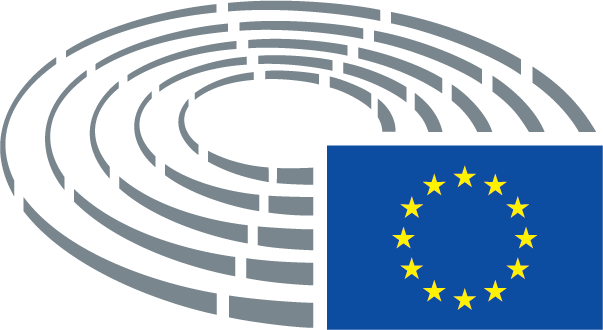 